To be a part of challenging and growth oriented organization in order to gain valuable experience in an organization where my knowledge can be utilized and my talents explored in the field of Software Programming/Development and of course to gain valuable experience. Further, to serve the organization with sincerity and professional commitment while being a part of a healthy environment.Requirement Prioritization in Sprint via Time Quadrants (Agile Methodology)SZABIST's National Research Conference on Management, Social Sciences, Economics and Computing, May 2012, Karachi Pakistan.http://conf.szabist.edu.pk/Analysis of Web Services Security Attacks & their CountermeasuresSZABIST's International Research Conference on Management, Social Sciences, Economics and Computing, Dec 2011, Karachi Pakistan.http://conf.szabist.edu.pk/Programming in HTML5 with JavaScript and CSS3Microsoft MCP ID 9623905https://www.mcpvirtualbusinesscard.com/VBCServer/KhurramShahzad87/profileDH Website and iPhone ApplicationThis project contains CMS, Website, iOS and Android Development Website : http://dh.sharjah.ae Using .Net Technology (C# ASP.Net, WCF and SQL 2012)  Responsibilities to develop CMS (backend control panel), Website and Web Services for iOS and Android AppsSAKAN ( A project of Sharjah Government for Directorate of Hosing Department)This project contains CMS, Website, iOS and Android Development Website : http://sakan.ae or http://sakan.ae/adminiPhone   : https://itunes.apple.com/app/id947010442?mt=8Android : https://play.google.com/store/apps/details?id=com.sakan&hl=enUsing .Net Technology (C# ASP.Net, WCF  and SQL 2012)  Responsibilities to develop CMS (backend control panel), Website and Web Services for iOS and Android AppsDJI SharePoint ( A Training Management System,  for Dubai Judicial Institute)This project contains trainings and courses for different government departments  Website : http://tms.dji.ae Using SharePoint .Net Technology (SP  2013 using C# .Net and SQL 2012)  Responsibilities to customize application, bug fixing and doing new change request given by clientITJS ( A web project for Institute of Training and Judicial Studies) This project contains CMS, Website, iOS DevelopmentWebsite : https://publications.itjs.gov.ae/iPhone   : https://itunes.apple.com/ae/app/itjs/id983513940?mt=8Using .Net Technology (ASP.Net MVC, C#, WCF  and SQL 2012)  Responsibilities to develop CMS (backend control panel), Website and Services for iOS and Support with development team as a member EPICOR ERP for Mabani Steel LLCEnterprise Resource Planning (ERP) Software Using .Net Technology (C#.Net  and SQL2008)  Responsibilities to Customize Software as a Technical PersonMaster Quote System (MQS) for Mabani Steel LLCWeb applications for quotation generation of new jobs (buildings project)Using Asp.net Technology (C#.Net  and SQL2008)  http://213.42.206.75:8987/default.aspxResponsibilities to develop and customize the whole applicationLeave Approval System (LAS) for Mabani Steel LLCWeb applications for Employee leaves request and approval Using Asp.net Technology (C#.Net  and SQL2008)  http://213.42.206.75:85/default.aspxResponsibilities to develop the whole applicationBill Of Material (BOM) for Mabani Steel LLCDesktop Software “Bill of Material” for jobs (Engineering buildings project)Using Windows based Technology (VB.Net  and SQL2008)  Responsibilities to develop the whole projectProminent Cab Management System Web ApplicationWeb applications for online minicabs job booking for Vital Soft Company UKUsing Asp.net Technology (C#.Net  and SQL2008)  http://prominent.cabmanagementsystem.com/Responsibilities to develop and manage the whole web applicationWestern Cars CMS Web ApplicationWeb application for online minicabs job booking for Vital Soft Company UKUsing Asp.net Technology (C#.Net  and SQL2008)  http://western-cars.co.uk/Responsibilities to develop and manage the entire web applicationMirch Masala Restaurant Web ApplicationWeb application of online booking, orders delivery for MM restaurant UKUsing Asp.net Technology (C#.Net  and SQL2008)  http://www.mirch-masala.co.uk/Responsibilities to develop and manage the entire web applicationSinclair Cars CMS Web ApplicationWeb application for online minicabs job booking for Vital Soft Company UKUsing Asp.net Technology (C#.Net  and SQL2008)  http://www.sinclaircars.com/Responsibilities to develop and manage the entire applicationZonzo Restaurant Web ApplicationWeb application of online booking, orders delivery for Zonzo restaurant UKUsing Asp.net Technology (C#.Net  and SQL2008)  http://www.zonzorestaurant.co.uk/Responsibilities to customize and manage the entire web application5000 Cars CMS Web ApplicationWeb application for online minicabs job booking for Vital Soft Company UKUsing Asp.net Technology (C#.Net  and SQL2008)  http://5000cars.co.uk/Responsibilities to develop and manage the entire applicationTool Parts Pro E-Commerce Web ApplicationA project of  Tool’s Parts and Accessories for Toolmarts Company USAUsing Asp.net Technology (VB.Net  and SQL2005)  http://www.toolpartspro.comResponsibilities to develop and manage the entire projectTool Orbit E-Commerce Web ApplicationA B2C project of  Tools and Accessories for Toolmarts Company USAUsing Asp.net Technology (VB.Net  and SQL2005)  http://www.toolorbit.comProvided customization and supporting servicesBusiness2Business Web Application with QuickBooks IntegrationA B2B project of  Tools and Accessories for Toolmarts Company USAUsing Asp.net Technology (C#.Net and SQL2005)  http://interstatepneumatics.comResponsibilities to develop and provide customization and supports servicesHamdard Laboratories Resource Planning (ERP) An ERP Project for Hamdard Laboratories PakistanWork on different modules by its functionality (Finance, HR, Admin) Developed prototype of different modules (Sales, Inventory, Purchase etc)Hospital Management Information System (ERP)An ERP Product for PrisLogix (Original Client Abn-e-Seena Hospital Nepa)Worked on different modules and did customization (OPD, IPD, Laboratory, Pharmacy etc) Using C#.Net ,SQL2000 and SQL2005 for reference  http://www.prislogix.comGeneric Material Requirement Planning EngineA project of Material Forecasting and Management (Final year project)                             Using Asp.net Technology (C#.Net and SQL2005)   A Freelance Web Survey ApplicationA project of online Survey for Physical Treatment (Aevum Group USA)Using Asp.net Technology (C# and SQL2005) http://www. arvumgroup.ieWorked on Treatment and Survey ModuleA Freelance Hospital SoftwareA project of  Bilquess Hospital (Everest Hospital Management System)Work on Patient Information System ModuleUsing Asp.net Technology (C# and SQL2008) Adaptive to any working environment Ability to work independently and as a team memberProblem analysis and commitment with workGenuine, respecting, competent, helpful, unbiased, ethical and moralistic, progressive rectifier. Good organizing and managerial skillsA self-motivated, humorous, hardworking and enthusiastic Possess good communication, interpersonal and time-management skills ProgrammingDatabaseSoftware EngineeringSociology Outing (Entertainment and Dining)	Furnished upon request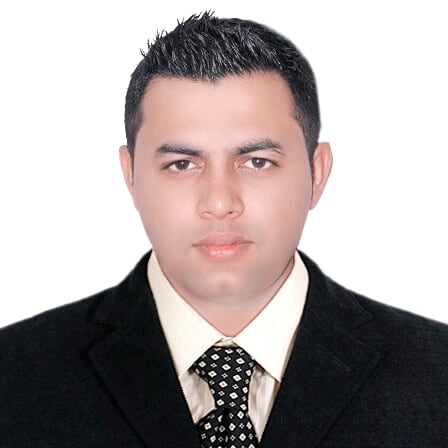 Khurram ShahzadEmail    : khurram.shahzad.bs@hotmail.comMobile	  :+971-50-9969600UAE Driving License : 160381Address : Al Karama, Dubai, UAE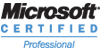  LinkedIn :http://www.linkedin.com/profile/view?id=98510902&trk=tab_pro LinkedIn :http://www.linkedin.com/profile/view?id=98510902&trk=tab_pro LinkedIn :http://www.linkedin.com/profile/view?id=98510902&trk=tab_proCourseInstitutionYearCGPA/GradMS in Software EngineeringShaheed Zulfiqar Ali Bhutto Institute of Science & Technologyhttp://www.szabist.edu.pk/2010-2012     3.27BS in Computer Science Federal Urdu University of Arts, Science & Technology, Karachi.http://www.fuuast.edu.pk/2005-2008     3.47Intermediate in Pre-EngineeringS.M. Government Science College, Karachi2003-2004     B GradMatriculation in Computer ScienceM.S. Daral Uloom Karachi School2001-2002     A GradCompanyDesignationDurationGovernment of Sharjah – Dept of HousingComputer ProgrammerNov-2015 - DateEvento Solutions LLCDubai, UAESoftware DeveloperOct-2014 – Nov-2015Mabani Steel LLC RAK (U.A.E)Sr. Software DeveloperMay 2013 – August 2014Vital Soft PakistanSr. Software EngineerSeptember 2011 - May 2013Expertek Cyber SolutionsWeb DeveloperMay 2010 - August 2011Hamdard University IT ServicesSoftware EngineerMarch 2009 - April 2010PrisLogix Pvt. LimitedJr. Software EngineerJune 2008 - March 2009Programming Languages:C, C++, C# .NET, VB, VB.NETAssembly Language (Microsoft 32 Bit Assembler)Web Technology:Hyper Text Markup Language (HTML5) Extensible Markup Language (XML)ASP Classic, ASP.NET (MVC), AJAX, WCFJavaScript, JSON, CSSJQuery, XQuery, iOS development in SwiftDatabase Tools:Oracle PL/SQL   (Oracle 10g) MS SQL Server 2000, 2005, 2008 and 2012MS ACCESSSoftware Tools:Visual Studio.NET (Framework 2.0, 3.5, 4.0 and 4.5),PL SQL Developer,PLANTINUM ERwin 3.5.2,  Adobe Photoshop, After Effects, 3DMAX,Electronics Workbench, Macromedia Dreamweaver Crystal Report, MS Project, MS Visio, MS Office,QuickBook 2006, Component One for asp.net 2.0,Telerik Red Controls Library, Iron Speed Designer 5.2.0 